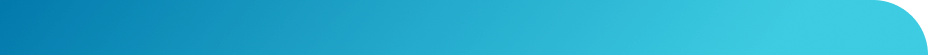 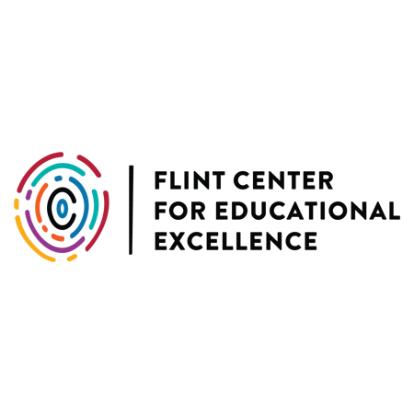 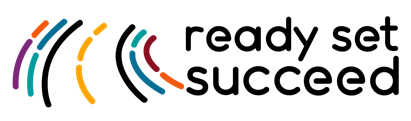 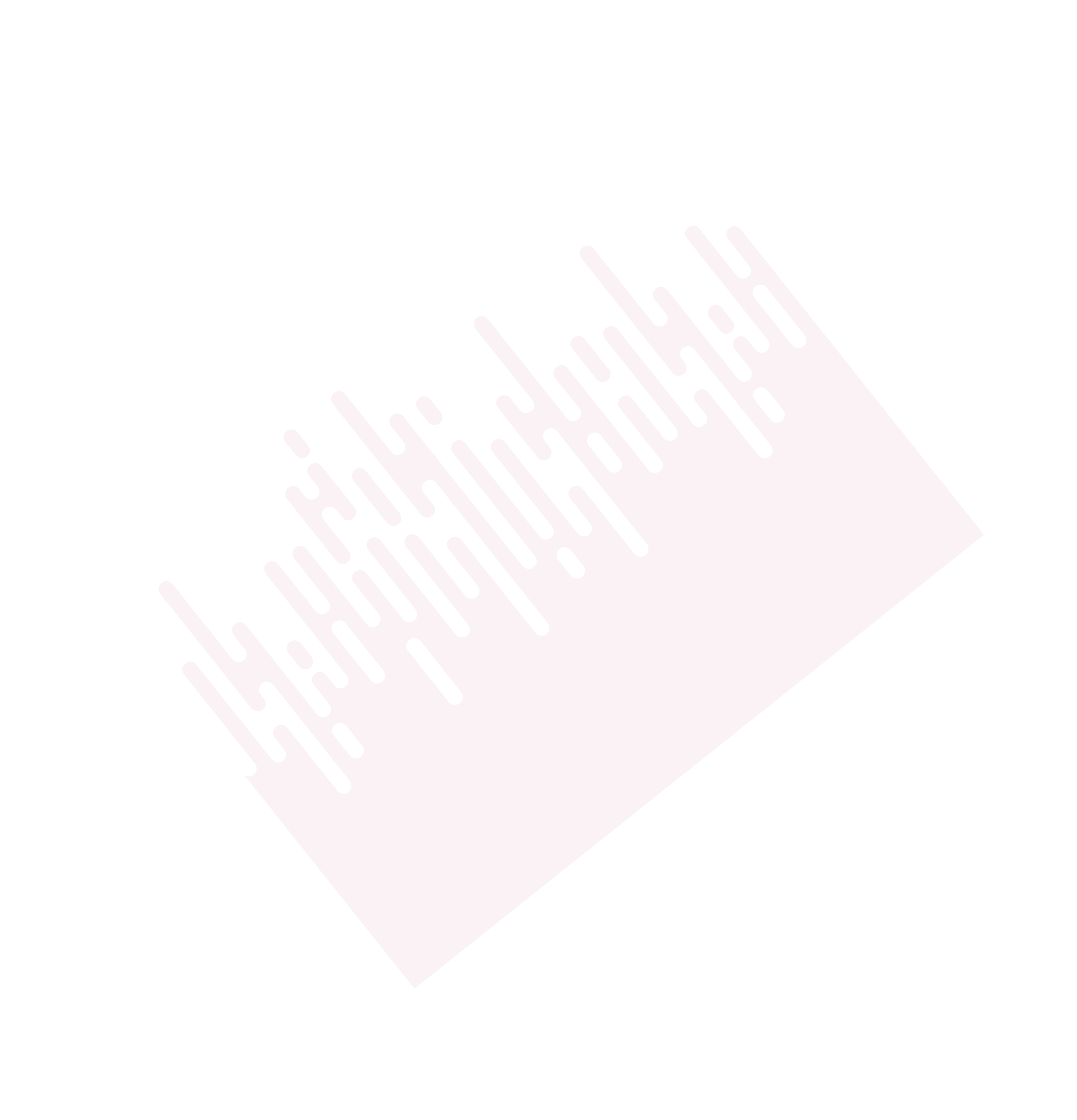 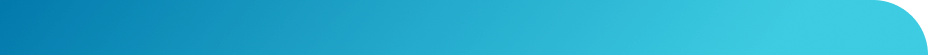 ACTIVITYPROPOSED TIME ALLOCATIONMATERIALSWelcome & Introductions5 minutesMindfulness Activity5 minutesOverview of Ready Set Succeed and Purpose of Direct Family Engagement & Advocacy Activities 10 minutes Impact of Discrimination at the PreK Level15 minutesHandout – Rate the SituationDiscussion: What Does Educational Advocacy Mean to You?15 minutesHandout – Important VocabularyAdvocacy Strategies & Tools for Parents5 minutesClose 5 minutesFeedback Survey